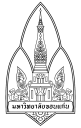 					บันทึกข้อความส่วนงาน หน่วยสัตว์ทดลอง ฝ่ายวิจัย คณะแพทยศาสตร์ 	โทร. 63342, 63309เรียน หัวหน้าหน่วยสัตว์ทดลองเรื่อง การขอใช้พื้นที่                         มีพื้นที่เพียงพอต่อการใช้                              มีหนูให้บริการ                      ไม่มีพื้นที่เพียงพอต่อการใช้                            ไม่มีหนูให้บริการ………………………………………                                                                                                                        เจ้าหน้าที่หน่วยสัตว์ทดลอง บันทึกข้อความส่วนงาน หน่วยสัตว์ทดลอง ฝ่ายวิจัย คณะแพทยศาสตร์	โทร. 63342เรียน หัวหน้าหน่วยเงินรายได้คณะแพทยศาสตร์เรื่อง การขอคิดค่าบริการ  ค่าบริการสัตว์ทดลอง เป็นเงิน ………………………………………….บาท ………………………………………                                                                                                                เจ้าหน้าที่ฝ่ายวิจัยฯ 					บันทึกข้อความส่วนงาน หน่วยสัตว์ทดลอง ฝ่ายวิจัย คณะแพทยศาสตร์	โทร. 63342เรียน หัวหน้าหน่วยสัตว์ทดลองเรื่อง ชำระค่าบริการ       ได้รับเงินจาก..................................................................................................................................................................เป็นเงิน …………………………………………………….บาท เรียบร้อยแล้ว ………………………………………                                                                                                                    เจ้าหน้าที่การเงิน  	 บันทึกข้อความ	                     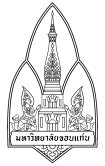 ส่วนงาน……………………………………………………………………		โทร…………………………ที่ อว 660301.6…………………………………….					วันที่ ……………………….เรื่อง ขอใช้บริการสัตว์ทดลองของหน่วยสัตว์ทดลองเรียน   รองคณบดีฝ่ายวิจัย (ผ่านหัวหน้าหน่วยสัตว์ทดลอง)ข้าพเจ้า (นาย / นาง / นางสาว)………….……………………………………………………………………สังกัดภาควิชา/หน่วยงาน…………...………………………….มีความประสงค์ขอใช้บริการหน่วยสัตว์ทดลอง รายละเอียดดังนี้ประเภทของงาน1. งานวิจัย  1.1 งานวิทยานิพนธ์ของนักศึกษาบัณฑิต          ระดับปริญญาโท 	 ระดับปริญญาเอก  สาขา………………………………………………………………………หัวข้อวิทยานิพนธ์…………………………………………………………………………………………………………รหัสโครงการวิจัยที่ออกให้โดยฝ่ายวิจัย……………………………….....  มีแหล่งทุนสนับสนุนการทำวิจัยหรือไม่     มี แหล่งทุนชื่อ……………………………………………… ปีที่ได้รับทุน……… งบประมาณ……………….บาท  ไม่มี 1.2 งานวิจัยของอาจารย์และบุคลากรคณะแพทยศาสตร์ชื่อโครงการ………………………………………………………………………………………………………………. รหัสโครงการวิจัยที่ออกให้โดยฝ่ายวิจัย………………………................มีแหล่งทุนสนับสนุนการทำวิจัยหรือไม่     มี แหล่งทุนชื่อ……………………………………………… ปีที่ได้รับทุน……… งบประมาณ……………….บาท ไม่มี2.งานการเรียนการสอน 2.1 งานการเรียนการสอน 		 สาขา...................................................................................................รายวิชา...............................................................................................................................................................ภาคการศึกษา......................................................ปีการศึกษา..............................................................................3.อื่นๆ (โปรดระบุ)……………………………………………………………………………………………………….……………………………………………………………………………………………………………………………………………………………………………………………….ชนิดของสารที่สัตว์ทดลองจะได้รับสัตว์ทดลองที่ท่านใช้ได้รับยา สมุนไพร เชื้อโรค สารพิษ สารไอโซโทปกัมมันตรังสี หรือสารอันตรายอื่นๆ ไม่ได้รับ   ได้รับ	 ยา……………………………..............................………	    	 สมุนไพร……………………......................……………… ติดเชื้อโรค…………………………………….…………… ติดเชื้อพยาธิ………………………..………...................... สารพิษ/สารก่อมะเร็ง………………………….…………… อื่นๆ………………………….......................................…แผนการใช้สัตว์ทดลอง		งานดังกล่าวได้ ผ่านการพิจารณาจรรยาบรรณการใช้สัตว์ทดลองแล้วหรือไม่ (โปรดระบุ)ยังไม่ผ่านการพิจารณา		  กำลังขอรับการพิจารณาผ่านการพิจารณาจรรยาบรรณการใช้สัตว์ทดลอง จาก………………………………………………….......…………..ตามหนังสือรับรอง ลำดับที่……………………. เลขที่ ……………………ลงวันที่………………………………………………………..จำนวนหนูที่ผ่านการพิจารณาจรรยาบรรณสัตว์ทดลองทั้งหมด...................................................................................ตัว   หนูใช้ทำการทดลองแล้วจำนวน......................................ตัว จำนวนคงเหลือที่สามารถใช้ได้.......................................ตัวนักวิจัยได้ ผ่านการอบรมหลักสูตร “ผู้ขอรับใบอนุญาตใช้สัตว์เพื่องานทางวิทยาศาสตร์” แล้วหรือไม่ (โปรดระบุ)ยังไม่ผ่านการอบรม		  กำลังรอเข้าร่วมการอบรม  ครั้งที่.................................ผ่านการอบรมจาก สถาบันพัฒนาการดำเนินการต่อสัตว์เพื่องานทางวิทยาศาสตร์ (สพสว.) ครั้งที่.................... เลขที่คำขอรับใบอนุญาตใช้สัตว์ ……………………....………………………………………1    (ลงชื่อ)	…………………………		                             (……………………….)					                 ประธานกรรมการที่ปรึกษาวิทยานิพนธ์	3    (ลงชื่อ)      …………………………...			  (ลงชื่อ)      ………………………….........		                   (………………….........…….)			     (…………............……………)                     หัวหน้าโครงการวิจัย			         ผู้ร่วมโครงการวิจัย สังกัดคณะแพทยศาสตร์ 	   							       มหาวิทยาลัยขอนแก่นผลการพิจารณาขั้นตอนการขอใช้บริการของหน่วยสัตว์ทดลอง ฝ่ายวิจัย คณะแพทยศาสตร์ โครงการที่จะขอใช้พื้นที่หน่วยสัตว์ทดลอง ต้องผ่านการพิจารณาจรรยาบรรณการใช้สัตว์ทดลองของ  คณะแพทยศาสตร์  ครั้งที่วัน /เดือน/ปีชนิดสัตว์เพศ(ผู้/เมีย)อายุ(สัปดาห์/เดือน)น้ำหนัก(กรัม/กิโลกรัม)จำนวน(ตัว)ระยะเวลาที่เลี้ยง(วัน)12345เรียน  รองคณบดีฝ่ายวิจัยเห็นควรอนุมัติตามที่เสนอไม่อนุมัติ เพราะ.................................................................อนุมัติ โดยมีเงื่อนไข...........................................................			…….………………………….…	               (                                           )      		   หัวหน้าหน่วยสัตว์ทดลอง หรือผู้ที่ได้รับมอบหมาย			วันที่……………………………   เห็นชอบตามที่เสนอ…….………………………….…(                                   )                 รองคณบดีฝ่ายวิจัย         หรือหรือผู้ที่ได้รับมอบหมาย	             วันที่…………………………………